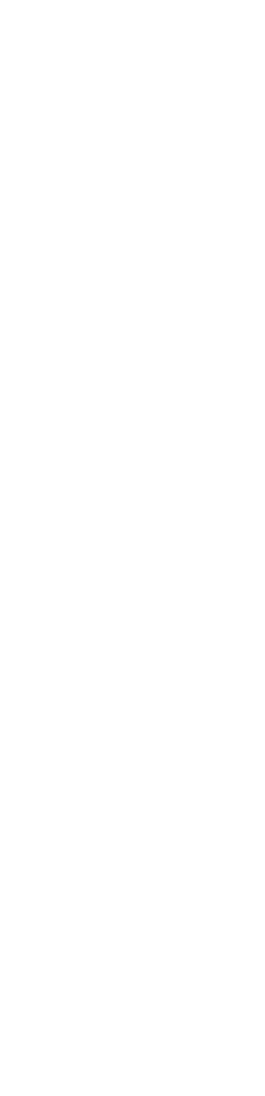 Ratgeber in rechtlichen und finanziellen Fragen bei Demenz - Broschüre der Deutschen Alzheimer Gesellschaft erklärt was zu tun istBerlin, 23. August 2017. Soeben ist der „Ratgeber in rechtlichen und finanziellen Fragen für Angehörige von Demenzkranken“ in aktualisierter Auflage neu erschienen. Die Broschüre gibt in leicht verständlicher Form Auskunft u.a. zu den Möglichkeiten von Vorsorgeverfügungen, zur rechtlichen Betreuung, zur Geschäfts- und Testierfähigkeit, zur Anerkennung einer Schwerbehinderung, den Möglichkeiten einer frühzeitigen Berentung sowie den Leistungen von Pflegeversicherung und Sozialamt für Menschen mit Demenz. Wenn in der Familie eine Demenzerkrankung auftritt, sind Angehörige gefordert die Betreuung und Pflege zu organisieren und mit den persönlichen Belastungen zurechtzukommen, die die Krankheit mit sich bringt. Woran viele nicht denken: Es gibt auch eine Fülle von rechtlichen und finanziellen Fragen, mit denen man sich früher oder später auseinandersetzen muss. Wer soll beispielsweise eine Vollmacht bekommen und wie muss sie aussehen? Wer haftet, wenn Schäden entstehen? Welche finanzielle Unterstützung gibt es bei der Pflege? Dabei hilft der von der Deutschen Alzheimer Gesellschaft herausgegebene „Ratgeber in rechtlichen und finanziellen Fragen für Angehörige von Demenzkranken, ehrenamtliche und professionelle Helfer“. Die 9. Auflage des Ratgebers wurde von den Rechtsanwältinnen Bärbel Schönhof (2. Vorsitzende der DAlzG) und Sandra Ruppin überarbeitet und auf den aktuellen rechtlichen Stand gebracht. Die Broschüre Deutsche Alzheimer Gesellschaft: Ratgeber in rechtlichen und finanziellen Fragen für Angehörige von Menschen mit Demenz, ehrenamtliche und professionelle Helfer, 9. Auflage 2017, 208 Seiten, 6 €.HintergrundHeute leben in Deutschland etwa 1,6 Millionen Menschen mit Demenzerkrankungen. Ungefähr 60% davon leiden an einer Demenz vom Typ Alzheimer. Die Zahl der Demenzkranken wird bis 2050 in Deutschland auf 3 Millionen steigen, sofern kein Durchbruch in der Therapie gelingt.Die Deutsche Alzheimer Gesellschaft e.V. Selbsthilfe Demenz Die Deutsche Alzheimer Gesellschaft e.V. Selbsthilfe Demenz ist ein gemeinnütziger Verein. Als Bundesverband von derzeit 134 Alzheimer-Gesellschaften, Angehörigengruppen und Landesverbänden vertritt sie die Interessen von Demenzkranken und ihren Familien. Sie nimmt zentrale Aufgaben wahr, gibt zahlreiche Broschüren heraus, organisiert Tagungen und Kongresse und unterhält das bundesweite Alzheimer-Telefon mit der Service-Nummer 01803 - 17 10 17 (9 Cent pro Minute aus dem deutschen Festnetz) oder 030 - 259 37 95 14 (Festnetztarif). Kontakt:
Deutsche Alzheimer Gesellschaft e.V. Selbsthilfe Demenz
Susanna Saxl, Astrid Lärm
Friedrichstraße 236, 10969 Berlin
Tel.: 030 - 259 37 95 0
Fax: 030 - 259 37 95 29
E-Mail: info@deutsche-alzheimer.de 
Internet: www.deutsche-alzheimer.de